РЕГЛАМЕНТМежгосударственного легкоатлетического соревнования"Экологический марафон»г.Гомель, 22 апреля 2017гМаршрутДистанция 42 195 метров.Маршрут Эко Марафона начинается от центра г.Гомеля, улицы Набережной – подъем в парк около Лебяжьего пруда – Казино «Империум» – площадь Ленина – улица Советская – налево на Юго-западный обход – улица Объездная – поворот налево на улицу Речицкий проспект – улица Речицкий проспект  – поворот направо на улицу Междугородняя – улица Междугородняя – поворот налево улица проспект Октября – улица проспект Октября – поворот направо улица Богдана Хмельницкого – улица Богдана Хмельницкого – поворот налево улица Зайцева – улица Зайцева – поворот налево улица Ильича – улица Ильича – улица Фрунзе –  поворот направо улица Пролетарская – улица Пролетарская – площадь Ленина – поворот налево в парк в Лебяжьему пруду – спуск у Лебяжьева пруда на улицу Набережная – финиш Детская площадка «Корабль».  Дистанция «42 195 метров».Дистанция 6.3 км.Старт улица Набережная – подъем в парк около Лебяжьего пруда – Казино «Империум» – площадь Ленина – улица Советская – налево на улицу проспект Победы  –  проспект Победы – поворот налево  улица Привокзальная – улица Привокзальная – поворот налево на улицу Проспект Ленина – улица проспект Ленина – площадь Ленина – казино «Империум» – спуск к Лебяжьему пруду  – улица Набережная – финиш Детская площадка «Корабль».
Схема маршрута: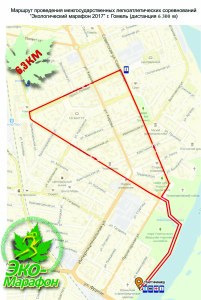 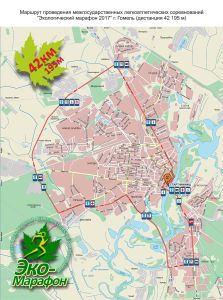 Заявка и регистрацияОнлайн-регистрация на Эко-марафон откроется 20 февраля на сайте BFLA.EUЧтобы зарегистрироваться на дистанцию 42,195 км, и 6.3 км заполните анкету участника. Указывайте фамилию, имя, отчество и дату рождения как в паспорте, иначе вы не сможете получить пакет участника.Внимание! Лимит участников на дистанцию 42,195 км - 200 человек.Онлайн-регистрация продлится до 19 апреля 2017 года.Регистрация во время выдачи стартовых номеров 20-21 апреля будет с оплатой стартового взноса в размере 20 рублей.Условия допускаМарафон – с 18 лет,корпоративный забег 6.3 км – с 12 лет.Получение номераДворец легкой атлетики, г.Гомель, ул. Юбилейная, 50Нагрудный номер участника жителям г.Гомеля можно получить: в четверг 20 апреля с 11:00 до 19:00 или в пятницу   21 апреля  с 10:00 до 18:00.22 апреля с 8.00 до 10.00 номера выдаются только иногородним участникам Nemo Club в непосредственной близости от старта.Чтобы получить номер участника, необходимо предъявить удостоверение личности и медицинскую справку или написать расписку  об ответственности за свое здоровье.В здании Дворца легкой атлетики 20-21 апреля 2017 года будет организована выставка спортивных товаров.Пакет участника 42 км 195 м- Стартовый номер с чипом хронометража и булавки;- Приглашение на макаронный ужин (спагетти с ветчиной и сыром, чай) только для участников забега на  42 км 195 м.;- Медаль (выдается на финише).Приезжайте во Дворец легкой атлетики, г.Гомель, ул. Юбилейная, 50 в указанную дату и время. Предъявите следующие документы: удостоверение личности, оригинал медицинской справки или расписку об ответственности за свое здоровье. Абсолютное первенство и награждениеНа дистанции 42 км 195 м участники награждаются с 1-го по 6-е место среди мужчин и женщин в абсолютном первенстве.На дистанции 6.3 км участники награждаются с 1-го по 3-е место среди мужчин и женщин в абсолютном первенстве.Призовой фонд42 км 195м (в бел.рублях)На дистанции 42,195 км участники награждаются за 1 место среди мужчин и женщин в возрастных категориях: 18-19, 20-29, 30-39, 40-49, 50-59, 60 - и старше, денежным призом в размере 80 бел.рублей6км 300м (в бел.рублях) На дистанции 6,3 км участники в возрастных категориях не награждаются.РаздевалкиМужская и женская раздевалки расположены во Дворце спорта (спортивный зал)  пр-т. Ленина 2а.Пожалуйста, приезжайте в спортивной форме, чтобы не тратить время на переодевание. Не оставляйте свои вещи без присмотра.Камеры храненияКамера хранения расположена во Дворце спорта (спортивный зал)     пр-т. Ленина 2а.Вместе со стартовым номером вы получите наклейку для камеры хранения. Положите свои вещи в пакет Эко-марафона 2017, который вы получили вместе с номером участника, наклейте на него наклейку, и сдайте вещи в камеру хранения. После забега предъявите нагрудный номер участника и получите свои вещи.Пожалуйста, сдавайте свои вещи только в пакете Эко-марафона 2017.Мы рекомендуем взять ценные вещи с собой (например, ключи от машины, кошелёк, мобильный телефон) или оставить их у друзей и родственников, которые пришли поддержать вас.Стартовый номерВ забеге можно участвовать только со стартовым номером Эко- марафона  2017. Передавать номер другому лицу и участвовать с чужим номером запрещено.Пожалуйста, заполните анкету на обратной стороне номера. Эта информация может понадобиться для оказания экстренной медицинской помощи.Прикрепите номер на груди булавками за четыре угла. Цифры на номере должны быть видны.Не сгибайте номер, не мните и не храните его рядом с магнитами – это  может испортить чип.СтартСтартово-финишный городок Эко-марафона 2017 будет находиться на улице Набережная (около культурно-развлекательного центра «Nemo Club»). Доехать от вокзала до ул.Набережной (остановка Завод Измерительных Приборов) можно на автобусах: 1, 12, 21, 21а, 35, 40е, 52, 55; троллейбусах: 5, 7.Стартово-финишный городок откроется в 11:00.Допуск в стартово-финишный городок – только  для участников со стартовыми номерами.Для зрителей будет организована специальная зона, где можно посмотреть старт и финиш.Старт забегов на 42 км 195 м и 6,3 км  в 11:00.Старт каждого забега будет проходить по обратному отсчету 10,9,8,7 и т.д. После выстрела по указанию судей начните спокойное движение в сторону старта.Отсчёт вашего личного времени начнётся только после пересечения стартовой линии.Будьте внимательны к другим участникам забега. Мы рекомендуем отказаться от использования наушников, чтобы слышать предупреждения от других бегунов и судей.Пункты питания и освежения.Пункты питания и освежения: 10 км, 15 км, 21,1 км,  30 км, 35 км, 40 км.На пунктах питания будет вода, бананы, изюм, курага и губки для обтирания. Дополнительно на 40 км:  напиток «Кока-кола».Пожалуйста, бросайте пустые стаканчики в мусорные баки возле точек освежения и питания или на обочину дороги.Туалеты В стартово-финишном городке и после каждого пункта питания и освежения.Медицинская помощь Пункты медицинской помощи расположены в стартово-финишном городке и на дистанции. Пожалуйста, обращайтесь к медикам или волонтёрам, если чувствуете себя плохо или видите, что стало плохо кому-то ещё. На дистанции марафона будут дежурить пять машин скорой медицинской помощи.ФинишВаш личный результат будет засчитан, когда вы пересечёте линию финиша. Пожалуйста, не останавливайтесь на линии, продолжайте двигаться дальше. В финишном коридоре вы получите воду и медаль. Если стало плохо вам или другому участнику, обратитесь за помощью к медикам, волонтёрам или любым другим сотрудникам забега.После финишаПосле финиша участники, пробежавшие 42 км 195 м, смогут получить небольшой продуктовый пакет.Результаты Эко-марафона 2017 фиксируются электронной системой хронометража.Ваш личный результат будет измерен при пересечении линии старта и финиша. Для этого к тыльной стороне стартового номера прикреплён чип. Не сгибайте номер, не мните и не храните его рядом с магнитами – это  может испортить чип, и ваш результат не считается.Пожалуйста, прикрепите ваш стартовый номер на груди, чтобы судьи его видели.Итоговые результаты будут опубликованы на сайте www.42195.by Абсолютный зачетIIIIII456Мужчины4003002001007050Женщины4003002001007050 Абсолютный зачетIIIIIIМужчины15010050Женщины15010050